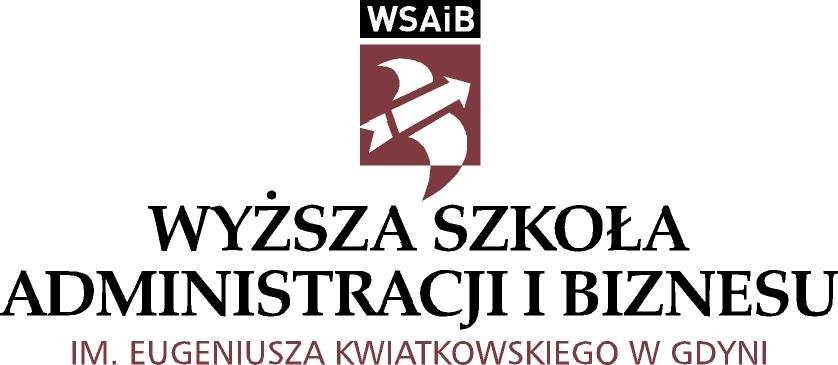 Gdynia, dnia …………………………………………………...................………………………………………………...................………………………………………………...................……………Wyższa Szkoła Administracji i Biznesu im. Eugeniusza Kwiatkowskiego w Gdyni uprzejmie	prosi	o	udostępnienie	danych	źródłowych	Waszej	firmy	studentowi/tce………………………………....................................................................…………………………….……………w celu wykorzystania ich przy pisaniu pracy dyplomowej na temat:………………………………....................................................................…………………………….……………………………………………....................................................................…………………………….……………………………………………....................................................................…………………………….……………Z poważaniem…………………………………….Imię i nazwisko……………………………………..SpecjalnośćOświadczenieNiniejszym oświadczam, że dane udostępnione mi przez ……...............................……………….…..………………………………....................................................................…………………………….……………………………………………....................................................................…………………………….……………wykorzystam do pisania pracy dyplomowej i nie udostępnię ich osobom trzecim lub instytucjom.……………………………Podpis